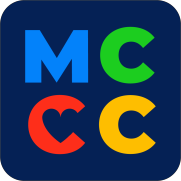 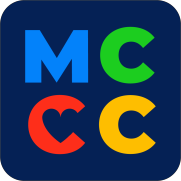 Policy Council Members in attendance: Kaelene McNair, Shawna Pruitt, Jordan Belozer, Danyell Beyer, Grace Poole, Margie Grimmer, Sky VadayExcused: John Young, Amanda Middleton, Stacie Petty, Layton Campbell, Natalie HumphreyUnexcused: Emily Richardson, Samantha DommerChair: Shawna PruittVice-Chair: Danyell BeyerSecretary: Kaelene McNairTreasurer: John YoungMCCC Staff: Ronda Hull, Jese Robles, Freddy Gonzalez, Noelle Hanson, Julia Ramirez, Karen PorterGuest Speakers: n/aTopicsContent & DiscussionActionI.Meeting StartedMeeting was called to order at 6:05pm.By: Shawna PruittII.Inspirational SharingKlickitat fundraiserWSA Parent Ambassador4 Rivers Learning HubKL fundraiser- Danyell March 10. Sage (café 10% of all proceeds- earned about 48 dollars and then rounded to 50 and matched) Canyon burgers (10%) bumped it up to 50 and then matched it. Canyon Market pizzas. Total earned was around $500. Bake sale- $167 April or May fundraiser- plant sale. Local nurseries donating plants for them to sellFather Involvement- Wildlife biologist and conflict specialist; paint bird houses and do a nature walk. Bird houses are being donated. WSA Parent Ambassador- DanyellDanyell was selected for the WSA Parent Ambassador cohort of 23-24Meet twice a monthLearning to advocate for your children Danyell wrote a letter to an editor- because YOUR story is the most impactful in terms of legislation and funding. At the end of the training, parents will receive 16 credit hours out of a WA community college!!4 Rivers Learning Hub- Ronda and ShawnaShawna was invited to be on the Hub’s board as a parent representative Will revisit this when they actually meet to learn more about this informationIII.Agenda approvalAgenda was approved with no changes. Moved to approve: Kaelene McNair2nd: Sky VadayMotion approved unanimously. IV.Consent ItemsMeeting minutesPersonnel reportFinancial reportMinutes reviewed, no comments. Freddy walked through the report briefly. Online applications are now available. Questions about becoming an employee, specifically a TA and background checks.  Financial report reviewed, no questions. Moved to accept minutes, personnel report, and financial report: Danyell Beyer2nd: Margie GrimmerMotion passed unanimously.  V.ERSEA presentationERSEA- Karen PorterEligibility, Recruitment, Selection Criteria, Enrollment, AttendanceRequired training for Board and PCEverything that has to do with getting kiddos into the classroom and following up afterMaking sure we follow all of the performance standards, our own policies and procedures. We have an annual audit, requirements for ERSEA (10% kiddos with disabilities). We have a lot of documentation to cover our bases.We use ChildPlus to keep most of the child’s documentation.580 slots, but under-enrolled. Report monthly on how many kiddos are enrolled Application process: fill out app, parent interview (where we get proof of age and income) Apps into ChildPlus and then priority points determine who gets put into the classroom when there is a vacancy 2 people review apps and we do file reviews to make sure we’re not having mistakesNew SNAP rule makes families categorically eligibleVI.New BusinessAction ItemsEnrollment Corrective Action Plan RatificationDiscussion ItemsFundraisingParents at interviewsBoard revising by-lawsPC merch and photos1.Action Itemsa. Enrollment Corrective Action Plan Ratification Don’t necessarily have to ratify this, but opening for discussionWhat’s in it?How we are going to recruit more staff?Different ways we’re going to work with colleges, high schools, etc. for slots Reducing a little bit of PSP and ECEAP, more infant/toddler classrooms2. Discussion Items FundraisingWe might be moving away from 50/50 raffles (this was COVID times)Having non-profit status and tax documents- need a broader conversation Parents at interviewsSky wants to be considered to attend Hood River interviewsBoard revising their by-lawsJust an updatePolicy council merch and PhotosTime for photos? Noelle is coordinating this, photos will happen on April 27Noelle will bring up merch to the board VII. Meeting adjourned Meeting adjourned at 7:26pmMotion to adjourn by Danyell Beyer. 2nd: Margie Grimmer. Motion unanimously passed. 